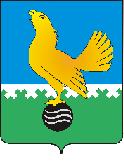 МУНИЦИПАЛЬНОЕ ОБРАЗОВАНИЕгородской округ Пыть-ЯхХанты-Мансийского автономного округа-ЮгрыАДМИНИСТРАЦИЯ ГОРОДАП О С Т А Н О В Л Е Н И ЕО внесении изменений в постановление администрации города от 22.04.2022 №146-па«Об утверждении положения о предоставлении субсидии из бюджета города Пыть-Яхасоциально ориентированным некоммерческим организациям, не являющимся государственными (муниципальными) учреждениями, на реализацию мероприятий в области молодежной политики»(в ред. от 26.08.2022 № 384-па,от 12.05.2023 № 141-па,от 16.10.2023 № 285-па)В соответствии с постановлением Правительства Российской Федерации от 25.10.2023 № 1782 «Об утверждении общих требований к нормативным правовым актам, муниципальным правовым актам, регулирующим предоставление из бюджетов субъектов Российской Федерации, местных бюджетов субсидий, в том числе грантов в форме субсидий, юридическим лицам, индивидуальным предпринимателям, а также физическим лицам - производителям товаров, работ, услуг и проведение отборов получателей указанных субсидий, в том числе грантов в форме субсидий» внести в постановление администрации города от 22.04.2022 №146-па «Об утверждении положения о предоставлении субсидии из бюджета города Пыть-Яха социально ориентированным некоммерческим организациям, не являющимся государственными (муниципальными) учреждениями, на реализацию мероприятий в области молодежной политики»  следующие изменения:В преамбуле постановления слова «постановлением Правительства от 18.09.2020 № 1492 “Об общих требованиях к нормативным правовым актам, муниципальным правовым актам, регулирующим предоставление субсидий, в том числе грантов в форме субсидий, юридическим лицам, индивидуальным предпринимателям, а также физическим лицам-производителям товаров, работ, услуг, и о признании утратившими силу некоторых актов Правительства Российской Федерации и отдельных положений некоторых актов Правительства Российской Федерации”» заменить словами «постановлением Правительства РФ от 25.10.2023 № 1782 “Об утверждении общих требований к нормативным правовым актам, муниципальным правовым актам, регулирующим предоставление из бюджетов субъектов Российской Федерации, местных бюджетов субсидий, в том числе грантов в форме субсидий, юридическим лицам, индивидуальным предпринимателям, а также физическим лицам - производителям товаров, работ, услуг и проведение отборов получателей указанных субсидий, в том числе грантов в форме субсидий”».Приложение № 1 к постановлению изложить в новой редакции согласно приложению №1 к настоящему постановлению.Управлению по внутренней политике (Т.В. Староста) опубликовать постановление в печатном средстве массовой информации «Официальный вестник» и дополнительно направить для размещения в сетевом издании в информационно-телекоммуникационной сети «Интернет» - pyt-yahinform.ru.5.	Отделу по обеспечению информационной безопасности (А.А. Мерзляков) разместить постановление на официальном сайте администрации города в сети Интернет.6.	Настоящее постановление вступает в силу после его официального опубликования.7.	Контроль за выполнением постановления возложить на первого заместителя главы города. Глава города Пыть-Яха							Д.С. ГорбуновПриложение № 1к постановлению администрациигорода Пыть-ЯхаПоложение о предоставлении субсидии из бюджета города Пыть-Яха социально ориентированным некоммерческим организациям, не являющимся государственными (муниципальными) учреждениями, на реализацию мероприятий в области молодежной политикиРаздел 1. Общие положения1.1. Настоящее положение о предоставлении субсидии из бюджета города Пыть-Яха социально ориентированным некоммерческим организациям, не являющимся государственными (муниципальными) учреждениями, на реализацию мероприятий в области молодежной политики (далее-Положение) определяет условия и порядок предоставления субсидии из бюджета города Пыть-Яха социально ориентированным некоммерческим организациям, не являющимся государственными (муниципальными) учреждениями, целью создания которых является развитие молодежного творчества, поддержка молодежных социально-культурных инициатив, развитие добровольческого (волонтерского) движения и иных молодежных объединений, информационно-консультативное обеспечение молодых семей, пропаганда здорового образа жизни на территории города Пыть-Яха, профилактика правонарушений на реализацию мероприятий в области молодежной политики, профилактики правонарушений, развитии системы воспитания, для реализации основного мероприятия 3.2 «Региональный проект «Социальная активность» подпрограммы 3 «Молодежь Югры и допризывная подготовка» муниципальной программы «Развитие образования в городе Пыть-Яхе», утвержденной постановлением администрации города от 29.12.2021 № 630-па, на реализацию мероприятий общественными организациями, социально-ориентированными некоммерческими организациями.1.2. В настоящем Положении используются следующие понятия:1.2.1. Субсидия-денежные средства, предоставляемые из бюджета города Пыть-Яха, на конкурсной безвозмездной и безвозвратной основе на реализацию проекта на территории города Пыть-Яха социально ориентированным некоммерческим организациям, осуществляющим соответствующую их учредительным документам деятельность на территории города Пыть-Яха, победившим в конкурсе (далее-субсидия), с обязательным предоставлением отчётности, подтверждающей целевое использование денежных средств.1.2.2. Заявитель-социально ориентированная некоммерческая организация, соответствующая требованиям настоящего положения и подавшая заявку на участие в конкурсе.1.2.3. Проект (социально значимый проект) -комплекс взаимосвязанных мероприятий, направленных на оказание помощи гражданам или некоммерческим организациям, нуждающимся в ней, по направлениям, предусмотренным настоящим Положением (далее-проект).1.2.4. Комиссия по определению победителей конкурса на предоставление субсидии из бюджета города Пыть-Яха социально ориентированным некоммерческим организациям, не являющимся государственными (муниципальными) учреждениями, на реализацию мероприятий в области молодежной политики-коллегиальный орган, созданный в целях определения победителя конкурсного отбора (далее –комиссия).1.3. Целью предоставления субсидии является оказание поддержки социально ориентированным некоммерческим организациям, не являющимся государственными (муниципальными) учреждениями (далее-организации) на реализацию мероприятий по следующим направлениям:1.3.1 воспитание гражданственности, патриотизма, преемственности традиций, уважения к отечественной истории, историческим, национальным и иным традициям народов Российской Федерации;1.3.2. обеспечение межнационального (межэтнического) и межконфессионального согласия в молодежной среде, профилактика и предупреждение проявлений экстремизма в деятельности молодежных объединений;1.3.3. содействие общественной деятельности, направленной на поддержку молодежи, в том числе создание условий для развития творческого потенциала молодежи и реализации молодежных инициатив;1.3.4. организация досуга, отдыха, оздоровления молодежи, формирование условий для занятий физической культурой, спортом, содействие здоровому образу жизни молодежи, в том числе развитие и координация движения «Клуб веселых и находчивых» (далее -КВН); 1.3.5. поддержка молодых семей; 1.3.6. содействие образованию молодежи, научной, научно-технической деятельности молодежи;1.3.7. выявление, сопровождение и поддержка молодежи, проявившей одаренность;1.3.8. поддержка и содействие предпринимательской деятельности молодежи;1.3.9. поддержка деятельности молодежных общественных объединений;1.3.10. содействие участию молодежи в добровольческой (волонтерской) деятельности: содействие реализации молодежной политики в сфере информационного обеспечения и пропаганды добровольчества и здорового образа жизни; вовлечение молодежи в добровольческую деятельность;1.3.11. предупреждение правонарушений и антиобщественных действий молодежи;1.3.12. развитие института наставничества, в том числе организация в качестве ресурсного центра по развитию добровольчества, поддержки социально-ориентированных некоммерческих организаций на территории города Пыть-Яха.1.4. Главным распорядителем средств бюджета (далее-главный распорядитель), осуществляющим предоставление субсидии в пределах бюджетных ассигнований, предусмотренных в бюджете города Пыть-Яха на соответствующий финансовый год и плановый период, и лимитов бюджетных обязательств, утвержденных в установленном порядке на предоставление субсидии, является администрация города.Уполномоченным органом является управление по внутренней политике администрации города (далее-уполномоченный орган).1.5. Получателями субсидии являются некоммерческие организации, созданные в предусмотренных Федеральным законом от 12.01.1996 № 7-ФЗ «О некоммерческих организациях» (далее-Федеральный закон № 7-ФЗ) (за исключением государственных корпораций, государственных компаний, общественных объединений, являющихся политическими партиями) и осуществляющие деятельность, направленную на решение социальных проблем, развитие гражданского общества в Российской Федерации, а также виды деятельности, предусмотренные статьей 31.1 Федерального закона № 7-ФЗ «О некоммерческих организациях», статьей 3 Закона ХМАО-Югры от 16.12.2010 № 229-оз «О поддержке региональных социально ориентированных некоммерческих организаций, осуществляющих деятельность в Ханты-Мансийском автономном округе-Югре».1.6. Способ проведения отбора: 1.6.1. по направлениям, указанным в подпунктах 1.3.1-1.3.11-конкурс проектов в порядке, установленном разделом 2 настоящим Положением;1.6.2. по направлению, указанному в подпункте 1.3.12-отбор осуществляется в соответствии с постановлением администрации города от 10.03.2022 № 85-па «О внесении изменений в постановление администрации города от 24.06.2021 № 275-па «О проведении конкурсного отбора организаций в качестве ресурсного центра по развитию добровольчества, поддержки социально-ориентированных некоммерческих организаций на территории города Пыть-Яха».1.7. Сведения о субсидиях размещаются на едином портале бюджетной системы Российской Федерации в информационно-телекоммуникационной сети «Интернет» не позднее 15-го рабочего дня, следующего за днем принятия решения о бюджете (решения о внесении изменений в решение о бюджете) в порядке, установленном Министерством финансов Российской Федерации.Раздел 2. Порядок проведения отбора2.1. В целях проведения отбора получателей субсидии главный распорядитель ежегодно проводит конкурс социальных проектов на реализацию мероприятий в области молодежной политики согласно направлениям, указанным в подпунктах 1.3.1-1.3.11 (далее-конкурс).2.2. Уполномоченный орган размещает информацию о проведении конкурса, организует работу конкурсной комиссии, прием и регистрацию заявок. 2.3. Дата размещения объявления о проведении конкурса устанавливается в распоряжении администрации города о проведении конкурса, но не может быть позднее 5 календарных дней до начала приема заявлений и документов.Объявление размещается на официальном сайте администрации города в информационно-телекоммуникационной сети «Интернет» http://https://adm.gov86.org/ (далее-официальный сайт администрации города Пыть-Яха), на официальном сайте конкурса Единый личный кабинет активиста Югры - https://elkanko.ru/competitions (далее-официальный сайт конкурса). В объявлении указываются:- сроки проведения конкурса (даты и времени начала (окончания) подачи (приема) предложений (заявок), а также информация о возможности проведения нескольких этапов отбора с указанием сроков и порядка их проведения (при необходимости);- дата начала подачи и окончания приема заявок участников отбора, которая не может быть ранее 30-го календарного дня, следующего за днем размещения объявления о проведении отбора;- наименование, место нахождения, почтовый адрес, адреса электронной почты уполномоченного органа;- цели предоставления субсидии, а также результаты предоставления субсидии;- результат (результаты) предоставления субсидии, а также характеристику (характеристики) результата (при его установлении);- доменное имя и (или) указатель страниц государственной информационной системы в сети «Интернет;- требования к участникам конкурса в соответствии с пунктами 2.4. и 2.5. настоящего раздела и перечня документов, представляемых участниками конкурса для подтверждения их соответствия указанным требованиям;- категории получателей субсидии и критерии оценки, показатели критериев оценки (при необходимости);- порядок подачи заявок участниками конкурса и требований, предъявляемых к форме и содержанию заявок, подаваемых участниками конкурса, в соответствии с пунктом 2.7. настоящего раздела;- порядок отзыва заявок участников конкурса, порядок возврата заявок участников конкурса, определяющий в том числе основания для возврата заявок участников конкурса, порядок внесения изменений в заявки участников конкурса;- правила рассмотрения и оценки заявок участников конкурса в соответствии с пунктом 2.9. настоящего раздела;- порядок возврата заявок участников конкурса на доработку;- порядок отклонения заявок участников конкурса, а также информацию об основании их отклонения;- порядок оценки заявок участников конкурса, включающий критерии оценки, показатели критериев оценки (при необходимости), и их весовое значение в общей оценке, необходимую для представления участником конкурса информацию по каждому критерию оценки, показателю критерия оценки (при необходимости), сведения, документы и материалы, подтверждающие такую информацию, минимальный проходной балл, который необходимо набрать по результатам оценки заявок участникам конкурса для признания их победителями конкурса (при необходимости), сроки оценки заявок, а также информацию об участии или неучастии комиссии и экспертов (экспертных организаций) в оценке заявок;- объем распределяемой субсидии в рамках конкурса, порядок расчета размера субсидии, установленный настоящим положением, правила распределения субсидии по результатам конкурса, которые могут включать максимальный, минимальный размер субсидии, предоставляемого победителю (победителям) конкурса, а также предельное количество победителей конкурса;- порядок предоставления участникам конкурса разъяснений положений объявления о проведении конкурса, даты начала и окончания срока такого предоставления;- срок, в течение которого победитель (победители) конкурса должен подписать соглашение о предоставлении субсидии (далее-соглашение);- условия признания победителя (победителей) конкурса уклонившимся от заключения соглашения;- даты размещения результатов отбора на официальном сайте администрации города и на официальном сайте конкурса, которая не может быть позднее 14-го календарного дня, следующего за днем определения победителя конкурса (с соблюдением сроков, установленных пунктом 26(2) Положения о мерах по обеспечению исполнения федерального бюджета, утвержденного постановлением Правительства Российской Федерации от 09.12.2017 № 1496 «О мерах по обеспечению исполнения федерального бюджета», в случае предоставления гранта из местного бюджета, если источником финансового обеспечения расходных обязательств муниципального образования по предоставлению гранта являются межбюджетные трансферты, имеющие целевое назначение).2.4. Требования к участникам конкурса, которым должен соответствовать участник конкурса на 1-е число месяца, предшествующего месяцу, в котором планируется проведение конкурса:2.4.1. у участника отбора на едином налоговом счете должна отсутствовать или не превышать размер, определенный пунктом 3 статьи 47 Налогового кодекса Российской Федерации, задолженность по уплате налогов, сборов и страховых взносов в бюджеты бюджетной системы Российской Федерации;2.4.2 у участника конкурса должна отсутствовать просроченная задолженность по возврату в бюджет муниципального образования субсидий, бюджетных инвестиций, предоставленных в том числе в соответствии с иными правовыми актами, а также иная просроченная (неурегулированная) задолженность по денежным обязательствам перед муниципальным образованием;2.4.3. в реестре дисквалифицированных лиц должны отсутствовать сведения о дисквалифицированных руководителях, членах коллегиального исполнительного органа, лице, исполняющем функции единоличного исполнительного органа, или главном бухгалтере участника конкурса, являющегося юридическим лицом;2.4.4. участники конкурса не должны являться иностранными юридическими лицами, в том числе местом регистрации которых является государство или территория, включенные в утверждаемый Министерством финансов Российской Федерации перечень государств и территорий, используемых для промежуточного (офшорного) владения активами в Российской Федерации (далее - офшорные компании), а также российскими юридическими лицами, в уставном (складочном) капитале которых доля прямого или косвенного (через третьих лиц) участия офшорных компаний в совокупности превышает 25 процентов (если иное не предусмотрено законодательством Российской Федерации). При расчете доли участия офшорных компаний в капитале российских юридических лиц не учитывается прямое и (или) косвенное участие офшорных компаний в капитале публичных акционерных обществ (в том числе со статусом международной компании), акции которых обращаются на организованных торгах в Российской Федерации, а также косвенное участие таких офшорных компаний в капитале других российских юридических лиц, реализованное через участие в капитале указанных публичных акционерных обществ;2.4.5. участники конкурса не должны получать средства из местного бюджета, бюджета Ханты-Мансийского автономного округа-Югры на основании иных нормативных правовых актов Российской Федерации (нормативных правовых актов ХМАО-Югры, муниципальных правовых актов) на цели, установленные настоящим Положением;2.4.6. участники конкурса не должны находиться в перечне организаций и физических лиц, в отношении которых имеются сведения об их причастности к экстремистской деятельности или терроризму;2.4.7. участник конкурса не должен находиться в составляемых в рамках реализации полномочий, предусмотренных главой VII Устава ООН, Советом Безопасности ООН или органами, специально созданными решениями Совета Безопасности ООН, перечнях организаций и физических лиц, связанных с террористическими организациями и террористами или с распространением оружия массового уничтожения;2.4.8. участник конкурса не должен являться иностранным агентом в соответствии с Федеральным законом «О контроле за деятельностью лиц, находящихся под иностранным влиянием».2.5. Требования к участникам конкурса на дату начала подачи приема заявок:- наличие материально-технической базы, необходимой для достижения результатов предоставления субсидии;- наличие кадрового состава, необходимого для достижения результатов предоставления субсидии;- наличие проекта;- направления деятельности участника конкурса согласно уставу должны соответствовать видам деятельности, предусмотренным статьей 31.1 Федерального закона от 12.01.1996 № 7-ФЗ «О некоммерческих организациях», статье 3 Закона ХМАО-Югры от 16.12.2010 № 229-оз «О поддержке региональных социально ориентированных некоммерческих организаций, осуществляющих деятельность в Ханты-Мансийском автономном округе-Югре».В целях подтверждения участника конкурса соответствию требованиям, установленным настоящим подпунктом участник конкурса представляет следующие документы:- устав организации;- документы, подтверждающие право пользования зданиями/помещениями, необходимыми для реализации социального проекта.- приказ о назначении, штатное расписание, - проект по форме в соответствии с приложением № 1 к Положению.2.6. К конкурсу не допускаются:- потребительские кооперативы, к которым относятся в том числе жилищные, жилищно-строительные и гаражные кооперативы; садоводческие, огороднические и дачные потребительские кооперативы; общества взаимного страхования; кредитные кооперативы; фонды проката; сельскохозяйственные потребительские кооперативы; политические партии; саморегулируемые организации; объединения работодателей; объединения кооперативов; торгово-промышленные палаты;- товарищества собственников недвижимости, к которым относятся в том числе товарищества собственников жилья; адвокатские палаты; адвокатские образования; нотариальные палаты;- государственно-общественные и общественно-государственные организации (объединения), их территориальные (структурные) подразделения (отделения), в том числе являющиеся отдельными юридическими лицами; микрофинансовые организации;- казенные учреждения-государственные (муниципальные) учреждения, осуществляющее оказание государственных (муниципальных) услуг, выполнение работ и (или) исполнение государственных (муниципальных) функций в целях обеспечения реализации предусмотренных законодательством Российской Федерации полномочий органов государственной власти (государственных органов) или органов местного самоуправления, финансовое обеспечение деятельности которого осуществляется за счет средств соответствующего бюджета;- бюджетные учреждения, которые в соответствии с законодательством являются некоммерческой организацией, созданной Российской Федерацией, субъектом Российской Федерации или муниципальным образованием для выполнения работ, оказания услуг в целях обеспечения реализации предусмотренных законодательством Российской Федерации полномочий соответственно органов государственной власти (государственных органов) или органов местного самоуправления в сферах науки, образования, здравоохранения, культуры, социальной защиты, занятости населения, физической культуры и спорта, а также в иных сферах установленных действующим законодательством;- автономные учреждения, которые в соответствии с законодательством являются некоммерческой организацией, созданные Российской Федерацией, субъектом Российской Федерации или муниципальным образованием для выполнения работ, оказания услуг в целях осуществления предусмотренных законодательством Российской Федерации полномочий органов государственной власти, полномочий органов местного самоуправления в сферах науки, образования, здравоохранения, культуры, средств массовой информации, социальной защиты, занятости населения, физической культуры и спорта, а также в иных сферах в случаях, установленных федеральными законами (в том числе при проведении мероприятий по работе с детьми и молодежью в указанных сферах);- некоммерческие организации, которые не представили отчетность, предусмотренную соглашением о предоставлении субсидии, по субсидии, использование которого завершено (если сроки представления такой отчетности наступили до дня окончания приема заявок на участие в конкурсе).2.7. Требования, предъявляемые к форме и содержанию заявки, подаваемого участниками конкурса.Заявка подается участником конкурса по форме согласно приложению № 2 к Положению.Заявка подается участником конкурса на русском языке и должна содержать следующую информацию:- обоснование социальной значимости проекта; - целевые группы проекта; - цель (цели) и задачи проекта; - ожидаемые количественные и качественные результаты проекта; - календарный план проекта; - бюджет проекта; Заявка и все прилагаемые к нему документы заверяются подписью руководителя или уполномоченного на то должностного лица, печатью организации (при ее наличии). К заявке прилагается согласие на публикацию (размещение) в информационно-телекоммуникационной сети «Интернет» информации об участнике отбора, о подаваемом участником отбора заявке, иной информации об участнике отбора, связанной с соответствующим отбором. Если в представленных документах содержится информация о персональных данных, то участник конкурса предоставляет согласие на их обработку.Документы оформляются в электронной форме одним файлом в формате pdf.2.8 Участник конкурса имеет право подать только одну заявку на участие в конкурсе.2.9. Конкурсная заявка направляется участником конкурса в уполномоченный орган посредством заполнения интерактивной формы, размещенной на официальном сайте конкурса. После заполнения всех обязательных полей интерактивной формы конкурсной заявки, участник вносит автоматически сформированное подтверждение направления конкурсной заявки, подписанное (подпись, фамилия, имя, отчество (при наличии) полностью) представителем участника конкурса, который вправе действовать от имени участника, с оттиском печати (при наличии), в формате pdf. в модуле заполнения интерактивной формы.2.10. В случае отсутствия у участника конкурса технических средств и возможности направления конкурсной заявки и документов в электронном виде, уполномоченный орган оказывает такому участнику конкурса содействие в оформлении и направлении конкурсной заявки для участия в конкурсе.2.11. В течение 3 (трех) рабочих дней со дня поступления конкурсной заявки уполномоченный орган обеспечивает регистрацию конкурсной заявки и размещение информации о регистрации конкурсной заявки на официальном сайте конкурса.В случае выявления нарушений (недостатков) в оформлении конкурсной заявки и (или) представленных документов, уполномоченный орган указывает на это в информации о регистрации конкурсной заявки на официальном сайте конкурса.2.12. Участник конкурса в течение срока проведения конкурса вправе устранить нарушения (недостатки) в оформлении конкурсной заявки и (или) представленных документов путем направления новой конкурсной заявки в порядке, предусмотренном пунктом 2.9 раздела 2 настоящего положения, при этом запись в книге регистрации конкурсных заявок уполномоченным органом аннулируется.2.13. Участник конкурса в течение срока проведения конкурса вправе отозвать (удалить) поданную конкурсную заявку, при этом запись в книге регистрации конкурсных заявок уполномоченным органом аннулируется.2.14. Разъяснения (консультаций) по вопросам проведения конкурса проводятся уполномоченным органом со дня размещения объявления о проведении конкурса на официальном сайте конкурса до дня завершения срока подачи конкурсных заявок, в устной и письменной формах.Участник конкурса вправе обратиться в уполномоченный орган лично или направить письменное обращение (на бумажном носителе или в электронной форме).Разъяснения (консультации) по вопросам проведения конкурса предоставляются уполномоченным органом в срок не позднее рабочего дня, следующего за днем обращения, если обращение направлено в последний день проведения конкурса-в текущий рабочий день.2.15. Порядок рассмотрения и оценки заявок участников конкурса. Рассмотрение и оценка заявок осуществляются комиссией.2.15.1. Критерии и сроки оценки заявок, их весовое значение в общей оценке, правила присвоения порядковых номеров заявкам участников конкурса по результатам оценки.2.15.1.1. Сроки оценки заявок-в течение 10 рабочих дней со дня окончания приема заявок на конкурс. 2.15.1.2. Каждый член комиссии оценивает представленные заявки по 5-балльной шкале согласно оценочной ведомости (приложение № 3 к положению) согласно следующим критериям:а) соответствие приоритетным направлениям поддержки (оценивается соответствие целей, мероприятий проекта выделенным приоритетным направлениям для предоставления поддержки);б) актуальность (оценивается вероятность и скорость наступления отрицательных последствий в случае отказа от реализации мероприятий заявки, масштабность негативных последствий, а также наличие или отсутствие государственных (муниципальных) мер для решения таких же или аналогичных проблем);в) социальная эффективность (улучшения состояния целевой группы, воздействие на другие социально значимые проблемы, наличие новых подходов и методов в решении заявленных проблем);г) реалистичность (наличие собственных квалифицированных кадров, способность привлечь в необходимом объеме специалистов и добровольцев для реализации мероприятий проекта, наличие необходимых ресурсов, достаточность финансовых средств для реализации мероприятий и достижения целей проекта;д) обоснованность (соответствие запрашиваемых средств на поддержку целям и мероприятиям заявки, наличие необходимых обоснований, расчетов, логики и взаимоувязки предлагаемых мероприятий);е) экономическая эффективность (соотношение затрат и полученных результатов (в случаях, когда такая оценка возможна), количество создаваемых рабочих мест, количество привлекаемых к реализации проекта добровольцев, возможности увеличения экономической активности целевых групп населения в результате реализации мероприятий);ж) целевая аудитория, на которую направлено действие проекта, граждане автономного округа независимо от возраста (школьники, студенты, старшее поколение, пенсионеры). 2.15.2. Правила присвоения порядковых номеров заявкам участников конкурса по результатам оценки.На основании оценочных ведомостей по каждой рассматриваемой заявке заполняется итоговая ведомость. Итоговые баллы по всем рассматриваемым заявкам заносятся в сводную ведомость (приложение № 4 к положению). На основе итоговых баллов, присвоенных каждой заявке, формируется список участников, начиная с той, которая набрала наибольшее количество баллов, и далее по степени убывания. Комиссия принимает решение о победителях конкурса и размере предоставляемой субсидии по каждому проекту. По результатам рассмотрения проектов участников конкурса комиссия принимает следующие решения:Финансировать проект в полном объеме- если проект набрал от 175 до 315 баллов,Предоставить частичное финансирование проекта- если проект набрал от 120 до 174 баллов,Отказать в финансировании проекта – если проект набрал 119 и менее баллов.Размер субсидии определяется исходя из суммы бюджета проекта, указанной в заявке, в пределах бюджетных ассигнований, предусмотренных в бюджете города Пыть-Яха, и лимитов бюджетных обязательств, доведенных на текущий финансовый год на реализацию мероприятий муниципальной программы «Развитие гражданского общества в городе Пыть-Яхе».Размер субсидии рассчитывается в следующем порядке:В случае принятия комиссией решения о финансировании проекта в полном объеме, сумма субсидии равна сумме проекта, указанной в заявке;В случае принятия комиссией решения о частичном финансировании проекта, сумма субсидии определяется комиссией в индивидуальном порядке по каждому проекту путем уменьшения суммы проекта, указанной в заявке, на сумму (часть суммы) мероприятий по реализации проекта, исключение которых или уменьшение финансирования, по которым не препятствует реализации проекта и не отразится на результатах и эффективности реализации проекта.Решение комиссии по определению победителей конкурсного отбора оформляется протоколом в течение 2 рабочих дней со дня проведения заседания Комиссии.2.15.3. В течение 3-х рабочих дней на едином портале (в случае проведения конкурса в системе «Электронный бюджет»), официальном сайте конкурса, а также на официальном сайте администрации города Пыть-Яха размещается информация о результатах конкурса, включающая следующие сведения:- дата, время и место проведения рассмотрения заявок;- дата, время и место оценки заявок участников конкурса;- информация об участниках конкурса, заявки которых были рассмотрены;- последовательность оценки заявок участников конкурса, присвоенные заявкам участников конкурса значения по каждому из предусмотренных критериев оценки заявок участников конкурса, принятое на основании результатов оценки указанных заявок решение о присвоении таким заявкам порядковых номеров;- наименование получателя (получателей) субсидии, с которым заключается соглашение, и размер предоставляемой ему субсидии.- об участниках конкурса, заявки которых были отклонены, с указанием причин их отклонения, в том числе положений объявления о проведении конкурса, которым не соответствуют заявки.2.16. Порядок формирования комиссии для рассмотрения и оценки заявок участников конкурса. Состав комиссии и положение о деятельности комиссии по определению победителей конкурса на предоставление субсидии из бюджета города Пыть-Яха социально ориентированным некоммерческим организациям, не являющимся государственными (муниципальными) учреждениями, на реализацию мероприятий в области молодежной политики утверждается постановлением администрации города. 2.16. В случае отсутствия заявок или в случае принятия комиссией решения о том, что ни одна из поданных заявок не соответствует требованиям, предъявляемым к участникам конкурса, и (или) критериям, установленным настоящим положением, конкурс признается несостоявшимся, о чем оформляется соответствующий протокол комиссии. Администрацией города Пыть-Яха издается распоряжение о признании конкурса несостоявшимся.В случае поступления одной заявки, соответствующей всем требованиям и набравшей по итогам рассмотрения конкурсной комиссией более 119 баллов, комиссия признает проект победителем. Финансирование проекта осуществляется в соответствии с п.2.15.2 настоящего положения.2.17. Основания для отклонения заявки участника конкурса на стадии рассмотрения и оценки заявок:2.17.1. несоответствие участника конкурса требованиям, установленным в пунктах 2.4, 2.5. раздела 2 настоящего положения;2.17.2. несоответствие представленных участником конкурса заявок и документов требованиям к заявкам участников конкурса, указанным в объявлении о проведении конкурса;2.17.3. недостоверность представленной участником конкурса информации, в том числе информации о месте нахождения и адресе юридического лица;2.17.4. подача участником конкурса заявки после даты и (или) времени, определенных для подачи заявки.Раздел 3. Условия и порядок предоставления субсидии3.1. На 1-е число месяца, предшествующего месяцу, в котором предоставляется субсидия, получатель субсидии должен соответствовать требованиям, указанным в пунктах 2.4., 2.5. раздела 2 настоящего положения.Уполномоченный орган по истечении 3 рабочих дней со дня поступления заявки запрашивает в порядке межведомственного взаимодействия в соответствии с требованиями законодательства Российской Федерации выписку из Единого государственного реестра юридических лиц в отношении социально ориентированной некоммерческой организации, а также информацию об отсутствии на дату подачи заявки просроченной задолженности перед бюджетами всех уровней и государственными внебюджетными фондами. Уполномоченный орган в течение 3 рабочих дней со дня поступления заявки проверяет на официальном сайте Федеральной службы по финансовому мониторингу (https://www.fedsfm.ru/) сведения об организации в перечне организаций и физических лиц, в отношении которых имеются сведения об их причастности к экстремистской деятельности или терроризму, либо в перечне организаций и физических лиц, в отношении которых имеются сведения об их причастности к распространению оружия массового уничтожения.3.2. Перечень документов, необходимых для предоставления субсидии:3.2.1. копия устава;3.2.2. сведения о регистрации получателя субсидии в качестве юридического лица;3.2.3. для предоставления субсидии на реализацию мероприятий по 1.3.1 - 1.3.11 - протокол конкурсной комиссии об определении победителя;3.2.4. для предоставления субсидии на реализацию мероприятий по пункту 1.3.12. - распоряжение администрации города об определении в качестве ресурсного центра, уточненная смета расходов в пределах лимитов бюджетных обязательств на текущий финансовый год. Документы, указанные в подпунктах 3.2.1, 3.2.2 предоставляются получателем субсидии в электронной форме одним файлом в формате pdf.3.3. Порядок и сроки рассмотрения документов, указанных в пункте 3.2.Документы, указанные в пункте 3.2 настоящего Положения рассматриваются уполномоченным органом в течение 10 рабочих дней.3.4. Основания для отказа получателю субсидии в предоставлении субсидии: - несоответствие представленных получателем субсидии документов требованиям, определенным в соответствии с пунктом 3.2. Раздела 3 настоящего положения, или непредставление (представление не в полном объеме) указанных документов;- установление факта недостоверности представленной получателем субсидии информации;- социально значимый проект не прошел конкурсный отбор.3.5. Размер субсидии определяется распоряжением администрации города исходя из объемов финансирования проекта победителя, но не более суммы бюджетных ассигнований, предусмотренных решением о бюджете города по данному направлению.3.6. Порядок и сроки возврата субсидии в соответствующий бюджет бюджетной системы Российской Федерации в случае нарушения условий их предоставления установлены пунктом 5.2.настоящего Порядка.3.7. Условия и порядок заключения между главным распорядителем как получателем бюджетных средств и получателем субсидии соглашения, дополнительного соглашения к соглашению, в том числе дополнительного соглашения о расторжении соглашения:- соглашение, дополнительное соглашение к соглашению, в том числе дополнительное соглашение о расторжении соглашения заключается в соответствии с типовыми формами, установленными комитетом по финансам администрации города для соответствующего вида субсидии. Соглашение о предоставлении субсидии заключается в течение 5 рабочих дней со дня подписания распоряжения о предоставлении субсидии. 3.8. В соглашение о предоставлении субсидии необходимо включить условия о согласовании новых условий соглашения или о расторжении соглашения при недостижении согласия по новым условиям в случае уменьшения главному распорядителю как получателю бюджетных средств ранее доведенных лимитов бюджетных обязательств, приводящего к невозможности предоставления субсидии в размере, определенном в соглашении.3.9. Планируемым результатом предоставления субсидии является 100% реализация мероприятий, указанных в календарном плане-графике выполнения проекта. Точные даты завершения и конечное значение результатов указываются в календарном плане-графике выполнения проекта, который является приложением к соглашению о предоставлении субсидии.3.10. Сроки (периодичность) перечисления субсидии с учетом положений, установленных бюджетным законодательством Российской Федерации:Перечисление субсидии осуществляется ежеквартально в соответствии с календарным планом проекта на мероприятия, запланированные в следующем квартале. 3.11. Субсидия перечисляется на расчетные счета, открытые получателям субсидии в учреждениях Центрального банка Российской Федерации или кредитных организациях.Субсидия перечисляется получателю на счет, указанный в соглашении о предоставлении субсидии.3.12. Перечень затрат, на финансовое обеспечение которых предоставляется субсидия:3.12.1. Оплата труда:- оплата труда штатных работников (включая НДФЛ) по проекту;- выплаты физическим лицам (за исключением индивидуальных предпринимателей) за оказание ими услуг (выполнение работ) по гражданско-правовым договорам (включая НДФЛ);- страховые взносы.3.12.2. Командировочные расходы:- суточные в пределах допустимых сумм, необлагаемых НДФЛ (500 руб. в сутки для командировок по Российской Федерации);- расходы на приобретение проездных документов;- расходы на проживание;- транспортные расходы.3.12.3. Офисные расходы:- аренда нежилого помещения на период реализации конкурсного проекта;- коммунальные услуги на период реализации конкурсного проекта;- услуги связи на период реализации конкурсного проекта;- почтовые услуги;- компьютерное оборудование и программное обеспечение;- канцтовары и расходные материалы.3.12.4. Приобретение, аренда специализированного оборудования, инвентаря и сопутствующие расходы.3.12.5. Расходы на проведение мероприятий.3.12.6. Издательские, полиграфические и сопутствующие расходы.3.13. Не допускается осуществление за счет средств субсидии следующих расходов:- непосредственно не связанных с реализацией проекта;- на приобретение недвижимого имущества (включая земельные участки);- на капитальное строительство новых зданий;- на приобретение алкогольной и табачной продукции, а также товаров, которые являются предметами роскоши;- предусматривающих финансирование политических партий, кампаний и акций, подготовку и проведение митингов, демонстраций, пикетирований;- на погашение задолженности организации;- на уплату штрафов, пеней;- по уплате процентов банкам;- на разработку и поддержку сайтов, информационных систем и иных аналогичных расходов;- на оплату юридических, информационных, консультационных услуг и иных аналогичных расходов;- размещение субсидии в срочных инструментах, включая депозиты (вклады), начисление процентов на остаток (неснижаемый остаток) на банковском счете;- приобретение иностранной валюты, за исключением операций, осуществляемых в соответствии с валютным законодательством Российской Федерации при закупке (поставке) высокотехнологичного импортного оборудования, сырья и комплектующих изделий, а также связанных с достижением целей предоставления этих средств иных операций. 3.14. По решению Уполномоченного органа получатель субсидии имеет право перераспределять денежные средства, предоставленные в виде субсидии, между утвержденными направлениями затрат сметы конкурсного проекта. 3.15. В случае необходимости перераспределения средств получатель субсидии представляет в Уполномоченный орган заявление и уточненную смету конкурсного проекта, подписанную и заверенную печатью руководителя получателя субсидии, с учетом перераспределения денежных средств.3.16. Уполномоченный орган рассматривает заявление и уточненную смету конкурсного проекта в течение 7 рабочих дней со дня ее получения и принимает решение о перераспределении денежных средств, предоставленных в виде субсидии или об отказе в перераспределении денежных средств, предоставленных в виде субсидии.3.17. В случае принятия решения о перераспределении денежных средств, предоставленных в виде субсидии, управление по правовым вопросам в течение 7 рабочих дней готовит дополнительное соглашение к соглашению.3.18. Получатель субсидии и лица, являющиеся поставщиками (подрядчиками, исполнителями) по договору, заключенному в целях исполнения обязательств по соглашению о предоставлении субсидии, дают согласие на осуществление главным распорядителем бюджетных средств и органами муниципального финансового контроля проверок соблюдения ими условий, и порядка предоставления субсидии.Раздел 4. Требования к отчетности4.1. Получателем субсидии предоставляется отчетность о достижении значений результатов, об осуществлённых расходах, источником финансового обеспечения которых является субсидия (далее – отчет) по формам, определенным типовыми формами соглашений, установленными комитетом по финансам администрации города.Отчет предоставляется в Уполномоченный орган ежеквартально (не позднее 15 числа месяца, следующего за отчетным кварталом), а также за год – не позднее 20 января года, следующего за отчетным.4.2. Главный распорядитель вправе устанавливать в соглашении сроки и формы представления получателем субсидии дополнительной отчетности.Раздел 5. Осуществление контроля (мониторинга) за соблюдением условий, и порядка предоставления субсидии и ответственность за их нарушение5.1. Главным распорядителем как получателем бюджетных средств и органом муниципального финансового контроля осуществляется проверка соблюдения условий, и порядка предоставления субсидии получателями субсидии.5.2. Меры ответственности за нарушение условий, и порядка предоставления субсидии:возврат средств субсидии в бюджет бюджетной системы Российской Федерации, из которого предоставлена субсидия, в случае нарушения получателем субсидии условий, установленных при предоставлении субсидии, выявленного в том числе по фактам проверок, проведенных главным распорядителем как получателем бюджетных средств и органом муниципального финансового контроля, а также в случае недостижения значений результатов, указанных в соглашении.Субсидия (часть субсидии) подлежит возврату в бюджет города в следующих случаях:- расходования средств субсидии не по целевому назначению;- предоставления получателем субсидии недостоверных сведений;- наличия в отчетных документах недостоверной или неполной информации;- непредставления отчетной документации в сроки, установленные соглашением;- нарушение получателем субсидии условий соглашения;- наличие письменного заявления получателя субсидии об отказе в получении субсидии;- нахождение получателя субсидии в процессе реорганизации, банкротства или ликвидации;- в случае недостижения значений результатов, указанных в соглашении.5.3. Уполномоченный орган в пятидневный срок со дня выявления фактов, предусмотренных пунктом 5.2 настоящего Положения, направляет получателю субсидии уведомление о необходимости возврата субсидии (части субсидии) (далее-уведомление).Получатель субсидии в тридцатидневный срок со дня получения письменного уведомления обязан выполнить требования, указанные в уведомлении.5.4. С 1 января 2023 года осуществляется мониторинг достижения результатов предоставления субсидии исходя из достижения значений результатов предоставления субсидии, определенных соглашением, и событий, отражающих факт завершения соответствующего мероприятия по получению результата предоставления субсидии (контрольная точка), в порядке и по формам, которые установлены Министерством финансов Российской Федерации.Приложение № 1к Положению о предоставлениисубсидии из бюджета города Пыть-Яха социально ориентированным некоммерческим организациям, не являющимся государственными (муниципальными) учреждениями, на реализацию мероприятий в области молодежной политикиПроект на участие в конкурсном отборе на предоставление субсидии_______________________________________________________________(полное наименование социально ориентированной некоммерческой организации)Приложение № 2к Положению о предоставлениисубсидии из бюджета города Пыть-Яха социально ориентированным некоммерческим организациям, не являющимся государственными (муниципальными) учреждениями, на реализацию мероприятий в области молодежной политикиЗаявка на участие в конкурсном отборе на предоставление субсидии_______________________________________________________________(полное наименование социально ориентированной некоммерческой организации)Календарный план реализации проектаСледует перечислить все мероприятия в рамках проекта, которые запланированы для выполнения каждой из поставленных задач и достижения цели проекта.В каждом мероприятии должны быть:1) Содержание и место проведения-подробная информация о том, что именно будет происходить, для какой̆ целевой̆ группы- это предназначено, а также сведения о том, где конкретно будет проведено мероприятие. Если в проекте несколько целевых групп, то мероприятия должны быть предусмотрены для каждой из них.2) Время проведения — в какой конкретно временной период будет проходить мероприятие. Не рекомендуется указывать в качестве времени проведения мероприятия «в течение всего проекта».3) Ожидаемый результат — это ответы на вопросы «Что будет сделано? Сколько?», «Что изменится? Как?», «Запланировано ли участие представителей целевых групп и в каком количестве?».Бюджет проектаРекомендуется до заполнения бюджета проекта осуществлять его проектирование в Excel или аналогичных программах. Ниже приведена примерная форма итоговой таблицы.Подпись руководителя участника конкурсного отбора(или лица уполномоченного на осуществление действий от имени руководителя участника конкурсного отбора) ___________________ / ______________ «___» ___________ 20___ год(подпись) (расшифровка)М.П. (при наличии) Приложение № 3 к Положению о предоставлении субсидиииз бюджета города Пыть-Яха социально ориентированным некоммерческим организациям, не являющимся государственными (муниципальными) учреждениями, на реализацию мероприятий в области молодежной политикиОЦЕНОЧНАЯ ВЕДОМОСТЬпо проекту«_____» _________________ 20____ __________________________ __________________________________Ф.И.О. члена комиссииПримечания:Для оценки проекта по каждому показателю применяется 5-балльная шкала, где учитываются:1-проект в малой степени соответствует данному показателю;2-проект в незначительной части соответствует данному показателю;3-проект в средней степени соответствует данному показателю;4-проект в значительной степени соответствует данному показателю;5-проект полностью соответствует данному показателю.Приложение № 4к Положению о предоставлении субсидиииз бюджета города Пыть-Яха социально ориентированным некоммерческим организациям, не являющимся государственными (муниципальными) учреждениями, на реализацию мероприятий в области молодежной политикиИтоговая ведомость членов комиссии по определению победителей конкурса на предоставление субсидии Председатель конкурснойкомиссии ________________ ___________________________(подпись) (расшифровка подписи)Заместитель председателя конкурсной комиссии  _______________ ___________________________(подпись) (расшифровка подписи)Секретарь конкурсной комиссии __________________ _________________________(подпись) (расшифровка подписи)Член конкурсной комиссии ________________ ___________________________(подпись) (расшифровка подписи)Член конкурсной комиссии ________________ ___________________________(подпись) (расшифровка подписи)Член конкурсной комиссии ________________ ___________________________(подпись) (расшифровка подписи)Член конкурсной комиссии ________________ ___________________________(подпись) (расшифровка подписи)Член конкурсной комиссии ________________ ___________________________(подпись) (расшифровка подписи)О проектеО проектеО проектеО проектеО проектеНаправление, которому преимущественно соответствует планируемая деятельность по проекту Направление, которому преимущественно соответствует планируемая деятельность по проекту Данное поле обязательно для заполнения. Следует выбрать направление, указанное в пункте 1.3. раздела 1 Данное поле обязательно для заполнения. Следует выбрать направление, указанное в пункте 1.3. раздела 1 Данное поле обязательно для заполнения. Следует выбрать направление, указанное в пункте 1.3. раздела 1 Название проекта, на реализацию которого запрашивается субсидия Название проекта, на реализацию которого запрашивается субсидия Данное поле обязательно для заполнения. Название проекта следует писать без кавычек с заглавной буквы и без точки в конце. После подачи заявки название проекта изменить нельзя.Краткое описание проектаКраткое описание проектаДанное поле обязательно для заполнения. По сути, это текстовая презентация проекта, отражающая основную идею проекта, целевую аудиторию, содержание проекта и наиболее значимые ожидаемые результаты. Текст краткого описания будет общедоступным (в том числе в форме публикаций в средствах массовой информации (далее СМИ) и в сети «Интернет»). Срок реализации проектаСрок реализации проектаДанное поле обязательно для заполнения.Общая сумма расходов на реализацию проектОбщая сумма расходов на реализацию проектЗапрашиваемая сумма субсидииЗапрашиваемая сумма субсидииИнформация о готовности участия в иных грантовых конкурсах, включая конкурсы на предоставление грантов Президента Российской Федерации на развитие гражданского общества, грантов Губернатора Ханты-Мансийского автономного округа-Югры на развитие гражданского обществИнформация о готовности участия в иных грантовых конкурсах, включая конкурсы на предоставление грантов Президента Российской Федерации на развитие гражданского общества, грантов Губернатора Ханты-Мансийского автономного округа-Югры на развитие гражданского обществИнформация о руководителе проектаИнформация о руководителе проектаИнформация о руководителе проектаИнформация о руководителе проектаДолжность руководителя проекта ‎Команда проекта состоит только из его руководителяЕсли руководитель проекта-единственный член команды, необходимо поставить отметку. Если в команде проекта два и более человека, отметка не ставится. Если руководитель проекта-единственный член команды, необходимо поставить отметку. Если в команде проекта два и более человека, отметка не ставится. Если руководитель проекта-единственный член команды, необходимо поставить отметку. Если в команде проекта два и более человека, отметка не ставится. Ф.И.О руководителя проектаДанное поле обязательно для заполнения.Данное поле обязательно для заполнения.Данное поле обязательно для заполнения.Мобильный телефонДанное поле обязательно для заполнения.Данное поле обязательно для заполнения.Данное поле обязательно для заполнения.Электронная почтаДанное поле обязательно для заполнения.Данное поле обязательно для заполнения.Данное поле обязательно для заполнения.Информация о команде проектаИнформация о команде проектаИнформация о команде проектаИнформация о команде проектаИнформация об организацииИнформация об организацииИнформация об организацииИнформация об организацииПолное и сокращенное (при наличии) наименованиеОсновной государственный регистрационный номерИдентификационный номер налогоплательщикаМесто нахождения организацииОсновные виды деятельности организацииКонтактный телефон организацииАдрес электронной почты для направления организации юридически значимых сообщенийСогласие на публикацию (размещение) в информационно-телекоммуникационной сети «Интернет» информации об участнике отбора, о подаваемом участником отбора предложении (заявке), иной информации об участнике отбора, связанной с соответствующим отборомСогласие на публикацию (размещение) в информационно-телекоммуникационной сети «Интернет» информации об участнике отбора, о подаваемом участником отбора предложении (заявке), иной информации об участнике отбора, связанной с соответствующим отборомСогласие на публикацию (размещение) в информационно-телекоммуникационной сети «Интернет» информации об участнике отбора, о подаваемом участником отбора предложении (заявке), иной информации об участнике отбора, связанной с соответствующим отборомСогласие на публикацию (размещение) в информационно-телекоммуникационной сети «Интернет» информации об участнике отбора, о подаваемом участником отбора предложении (заявке), иной информации об участнике отбора, связанной с соответствующим отборомО проектеО проектеО проектеОбоснование социальной значимости проектаДанное поле обязательно для заполнения.Следует подробно описать проблемы целевой группы, которые планируется решить в рамках проекта. Если целевых групп несколько — необходимо описать проблемы каждой из них.Рекомендуется придерживаться следующего плана:1. Каких людей касается проблема? Коротко описать целевую группу: её состав и количество представителей на конкретной территории реализации проекта.2. В чём заключается проблема? Важно описать, что сейчас не устраивает конкретную целевую группу и каковы причины существования этой проблемы.3. Привести результаты собственных исследований целевой группы: наблюдения, опросы, интервью, а также результаты сторонних исследований со ссылками на источники.4. Указать (при наличии) конкретные цитаты из СМИ, выдержки из официальной статистики, сведения от органов власти, которые касаются выбранной целевой группы на выбранной территории, обязательно сопроводив информацию ссылками на источники. Целевые группы проектаСледует указать одну или несколько целевых групп — людей, на решение или смягчение проблемы которых направлен проект.Необходимо указать только те категории людей, с которыми действительно будет проводиться работа в рамках проекта. Важно включить в формулировку всё, что будет точнее её описывать, например, возраст, интересы, территорию проживания.Как правило, основная целевая группа в проекте однаЦель (цели) и задачи проекта Цель и задачи должна быть напрямую связана с целевой группой, направлена на решение или смягчение актуальной социальной проблемы этой группы и достижима к моменту завершения проекта. Следует перечислить только те задачи, которые будут способствовать достижению цели проекта.Важно обеспечить логическую связь между задачами и причинами проблем целевых групп.Ожидаемые количественные и качественные результатыВ этом поле следует как можно более конкретно ответить на вопрос «Что и как изменится у представителей целевой группы после реализации мероприятий проекта?». Если проектом предусмотрено взаимодействие с несколькими целевыми группами, качественные результаты следует указать по каждой из них.Календарный план проекта Следует перечислить все мероприятия в рамках проекта, которые запланированы для выполнения каждой из поставленных задач и достижения цели проекта.Бюджет проекта Рекомендуется до заполнения бюджета проекта осуществлять его проектирование в Excel или аналогичных программах. Ниже приведена примерная форма итоговой таблицы. № п\пРешаемая задача*Мероприятие, его содержание, место проведенияДатаначалаДатаокончанияОжидаемые результаты(с указанием количественных и качественных показателей) № п/пНаименование статьиОбщая стоимостьСофинансирование (если имеется)Запрашиваемая сумма № п/пНаименование статьи(руб.)(руб.)(руб.)125671.Оплата труда 1.1.Оплата труда штатных работников, включая НДФЛдолжность1.2.Выплаты физическим лицам (за исключением индивидуальных предпринимателей) за оказание ими услуг (выполнение работ) по гражданско-правовым договорам, включая НДФЛ1.3.Страховые взносыСтраховые взносы с выплат штатным работникамСтраховые взносы с выплат физическим лицам по гражданско-правовым договорам2.Командировочные расходы3.Офисные расходы (аренда нежилого помещения, коммунальные услуги, услуги связи, услуги банков, электронный документооборот, почтовые услуги, компьютерное оборудование и программное обеспечение (включая справочные информационные системы, бухгалтерское программное обеспечение), канцтовары и расходные материалы)4.Приобретение, аренда специализированного оборудования, инвентаря и сопутствующие расходы5.Разработка и поддержка сайтов, информационных систем и иные аналогичные расходы6.Оплата юридических, информационных, консультационных услуг и иные аналогичные расходы7.Расходы на проведение мероприятий8.Издательские, полиграфические и сопутствующие расходы9. Прочие прямые расходыИТОГО(полное наименование проекта)(полное наименование проекта)(полное наименование проекта)(полное наименование проекта)(полное наименование проекта)(полное наименование проекта)(полное наименование проекта)(полное наименование проекта)(полное наименование проекта)(полное наименование проекта)(полное наименование некоммерческой организации)(полное наименование некоммерческой организации)(полное наименование некоммерческой организации)(полное наименование некоммерческой организации)(полное наименование некоммерческой организации)(полное наименование некоммерческой организации)(полное наименование некоммерческой организации)(полное наименование некоммерческой организации)(полное наименование некоммерческой организации)(полное наименование некоммерческой организации) № п/пКритерииКоличество баллов1соответствие приоритетным направлениям поддержки (оценивается соответствие целей, мероприятий проекта выделенным приоритетным направлениям для предоставления поддержки)2актуальность (оценивается вероятность и скорость наступления отрицательных последствий в случае отказа от реализации мероприятий проекта, масштабность негативных последствий, а также наличие или отсутствие государственных (муниципальных) мер для решения таких же или аналогичных проблем)3социальная эффективность (улучшения состояния целевой группы, воздействие на другие социально значимые проблемы, наличие новых подходов и методов в решении заявленных проблем)4реалистичность (наличие собственных квалифицированных кадров, способность привлечь в необходимом объеме специалистов и добровольцев для реализации мероприятий проекта, наличие необходимых ресурсов, достаточность финансовых средств для реализации мероприятий и достижения целей проекта5обоснованность (соответствие запрашиваемых средств на поддержку целям и мероприятиям проекта, наличие необходимых обоснований, расчетов, логики и взаимоувязки предлагаемых мероприятий)6экономическая эффективность (соотношение затрат и полученных результатов (в случаях, когда такая оценка возможна), количество создаваемых рабочих мест, количество привлекаемых к реализации проекта добровольцев, возможности увеличения экономической активности целевых групп населения в результате реализации мероприятий)7- целевая аудитория, на которую направлено действие проекта, граждане автономного округа независимо от возраста (школьники, студенты, старшее поколение, пенсионеры)Общая сумма баллов  № п/пНаименование участника конкурсного отбораНаименованиепроектаИтоговый баллРазмерсубсидии1.2.3.